別紙１　県立病院等に勤務する親族に関する申告書氏　　名　　　　　　　　　　　　　　　　　　　　　　１．県立病院等に勤務する親族の有無について該当するものに○をつけてください。①あり　　　　　　　　　②なし　　　　　　①ありの場合、２の情報について記載してください。２．職員親族情報親族図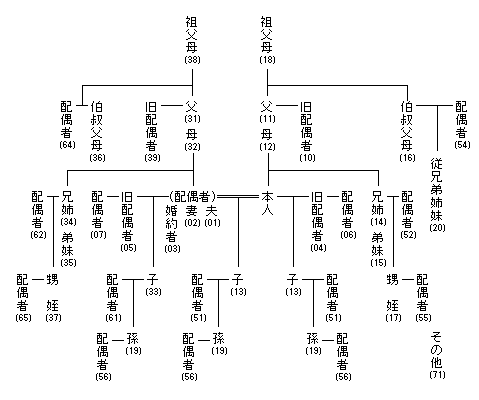 親族職員名続柄続柄番号病院名